Temat dnia: PODRÓŻ DOOKOŁA ŚWIATA1.Karta pracy, cz. 4, s. 63/55. Przyjrzyj się uważnie obrazkom w ramce na dole narysuj te środki transportu, które powtarzają się w każdej ramce.2.  „Wyruszamy w podróż pociągiem” – swobodne wypowiedzi dzieci w oparciu o ilustracje i własne doświadczenia.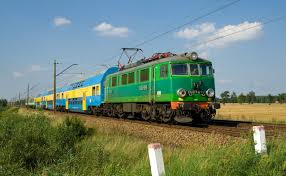 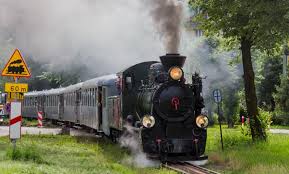 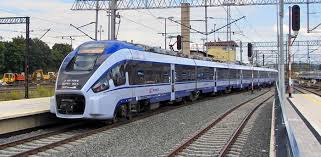 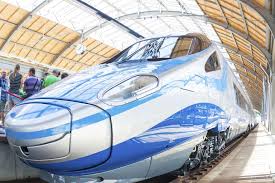 3. Dzieci wypowiadają się na temat podróży pociągiem: w jaki sposób pociąg porusza się, kto kieruje pociągiem, kto może podróżować pociągiem, jakie zasady obowiązują w czasie jazdy pociągiem. Podczas oglądania ilustracji zwrócenie uwagi na różne rodzaje pociągów oraz zmiany w ich wyglądzie na przestrzeni lat.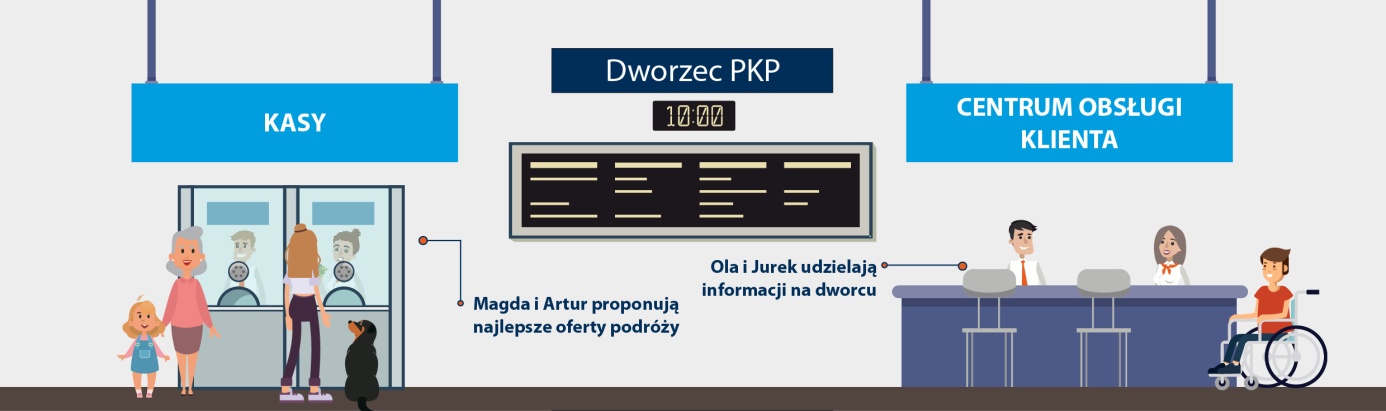 Konduktor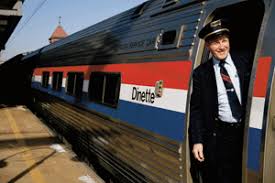 Maszynista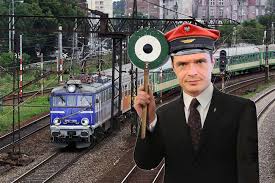 4. „Bilety” – zabawa plastyczna.Dzieci rysują na kartce bilet, wycinają go i podpisują wyrazem „bilet”.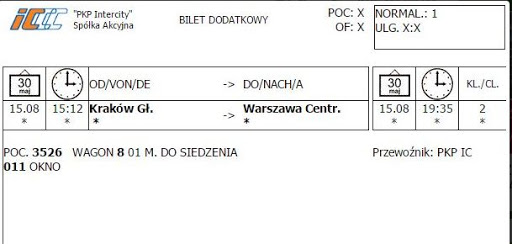 5. „Co zobaczyłeś za oknem pociągu?” – definiowanie pojęć.Dzieci wypowiadają zdanie: za oknem pociągu zobaczyłam… (wymieniają dowolną nazwę, np. las). Chętne dziecko wyjaśnia co to jest las.6. „Pokaż i nazwij emocje” – zabawa pantomimiczna.Dzieci pokazują jakie emocje towarzyszą im podczas podróży pociągiem.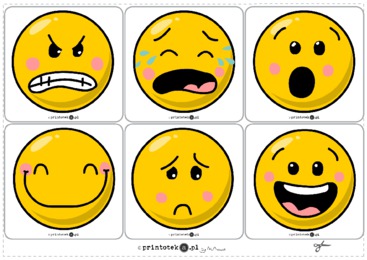 7.  „Dokończ zdanie” – zabawa słowna.Dzieci kończą rozpoczęte przez nauczyciela zdanie:Samolot leci…(wysoko, szybko, głośno)Rower jedzie… (powoli, długo)Samochód jedzie… (szybko, wolno, krótko, długo, daleko, blisko)8. Ćwiczenia gimnastyczne:https://www.youtube.com/watch?v=2BQCcIjudZ89. Oblicz działania i wpisz wynik. 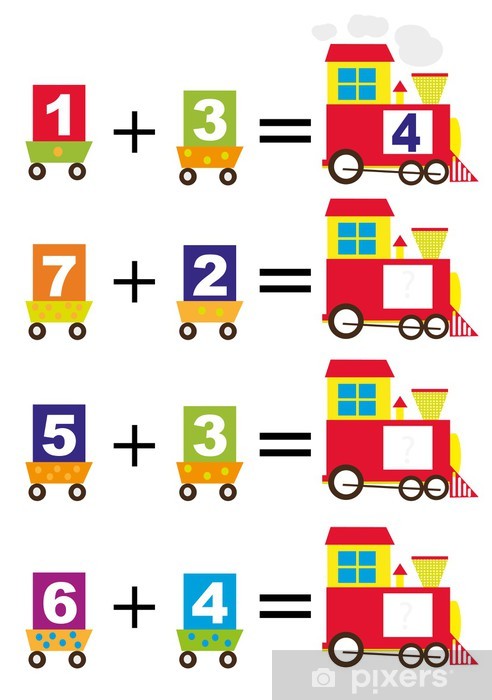 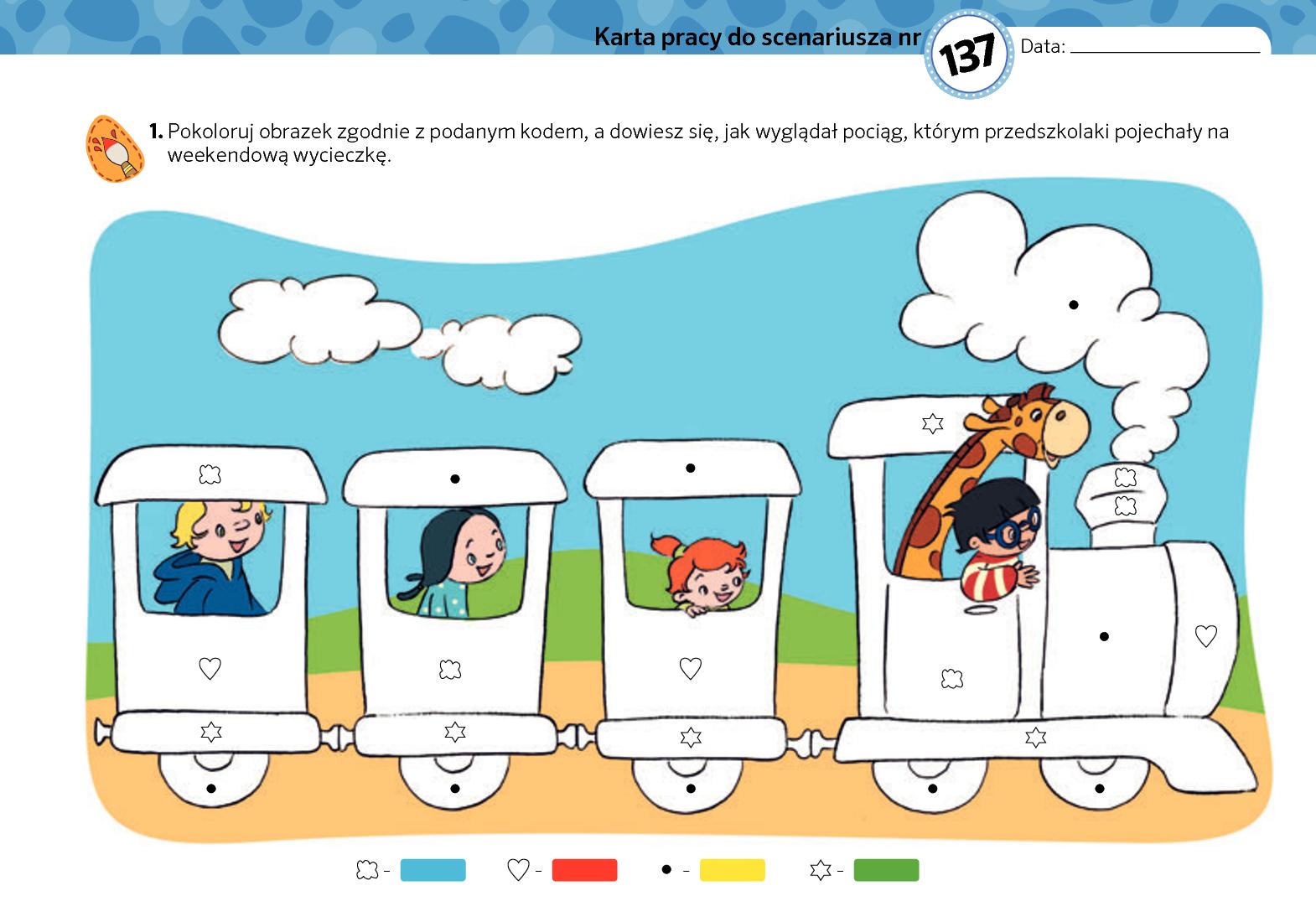 Miłej zabawy Pani Kasia 